Publicado en Gandia el 21/09/2020 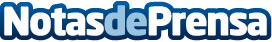 Instalación jardineras para protección peatonal y embellecimiento de Gandia, ValènciaSTV GESTION, confió en la firma MARTÍN MENA en su propuesta de jardineras para farolas, como elemento de embellecimiento por una parte. Y la otra actuación jardineras metálicas de grandes dimensiones con una doble función, engalardonar las calles y aportar una de protección peatonal a los viandantesDatos de contacto:Martín Mena+34 963577576Nota de prensa publicada en: https://www.notasdeprensa.es/instalacion-jardineras-para-proteccion Categorias: Nacional Valencia Turismo Logística Jardín/Terraza Construcción y Materiales http://www.notasdeprensa.es